LOGROS PARA BENEFICIO DE LA ESCUELA:Una alumna quedo en segundo lugar a nivel zona en el concurso de conocimientos.Primer lugar en básquet a nivel zonaTercer lugar en concurso de escoltas.Trabajo con los padres en matro-gimnasia  Algunos maestros asistimos a un curso-taller “Elaboración de instructivos” por parte de la dirección de evaluación de Puebla, otros más tomaron un diplomado de “La enseñanza de las  matemáticas en la escuela primaria” y otro de “La enseñanza del español en la escuela primaria” por parte de centros de maestros y una más concluyo su diplomado de “Investigación educativa” en la Universidad Pedagógica Nacional 213 campus Tehuacán. De igual forma se les dio un taller a los padres y maestros denominado “La familia”.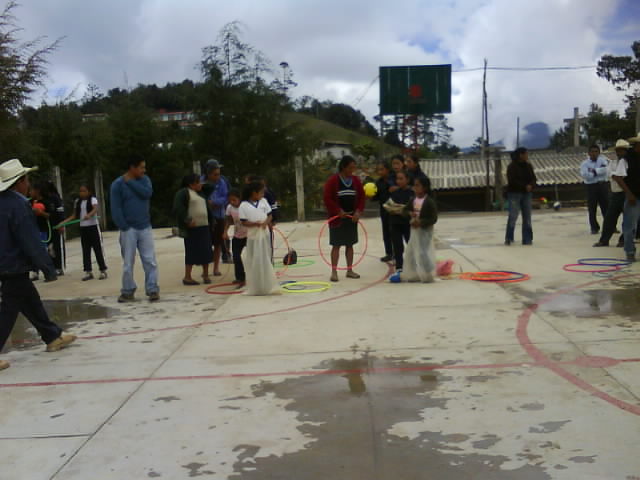 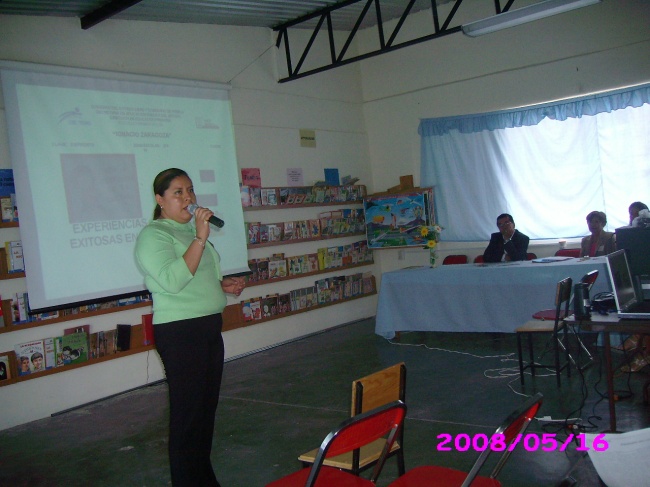 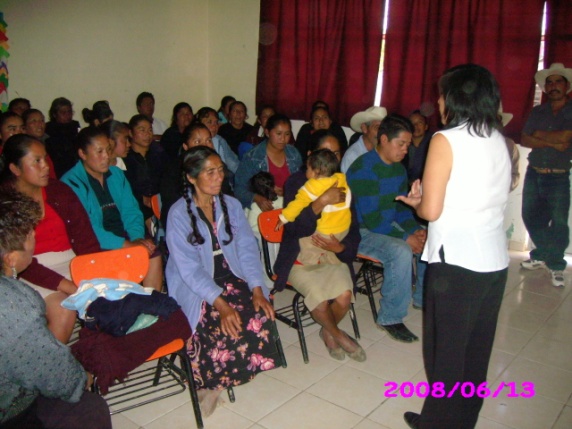 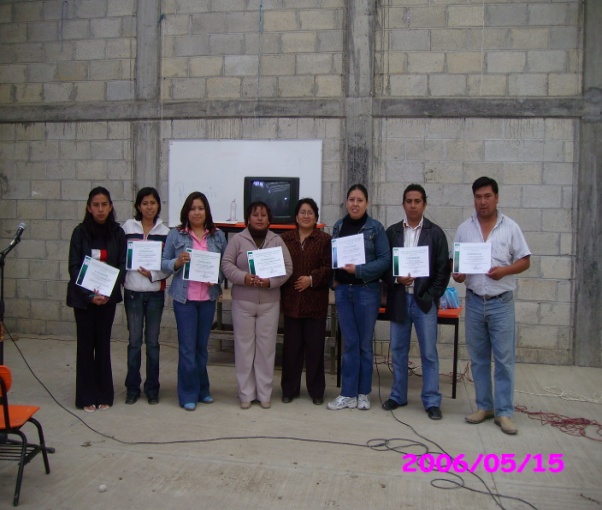 DIPLOMADO EN INVESTIGACION EDUCATIVADIRIGIDO ADocentes en servicio de los distintos niveles educativos e interesados en la Investigación Educativa.OBJETIVOAproximar al estudiante al ejercicio de la investigación educativa y mediante la comprensión teórico metodológica de los diversos módulos sea capaz de abordar un objeto de estudio en alguno de sus paradigmas.
Valor Escalafonario: 16.7580 puntos ORGANIZACION CURRICULARMódulo I Paradigmas de la Investigación Educativa Módulo II Teorías Educativas Módulo III. Políticas Educativas y su Relac. con la Investigación Educ. Módulo IV Metodología de la Investigación Educativa. Módulo V Elaboración del Proyecto de Investigación Educativa. DURACION210 horas, distribuidas en 5 meses. Sesiones los días martes y jueves de 16:00 a 20:00 horas . REQUISITOSActa de nacimiento Carta de exposición de motivos Currículum vitae Título de licenciatura Comprobante de adscripción o relación con el ámbito de desempeño: Director, docente, ámbito intercultural etc. Escrito, máximo de una cuartilla en donde desarrolle el planteamiento de un problema de investigación que se relacione con su práctica educativa. INSCRIPCION Fecha: Del 21 de agosto al 21 de septiembre 
Costo: $2,500.00
Inicio del diplomado: 22 de septiembre.
Domicilio conocido s/n, Fracc. El Humilladero
Int. del Colegio de Bachilleres
tels. 01 238 38 3 53 03 y 01 238 38 3 53 05
Horario de atención a estudiantes: 
lunes a viernes: 9:00 a 15:30 hrs 
sabado: 8:00 a 14:00 hrs.
e-mail: upn213@hotmail.com